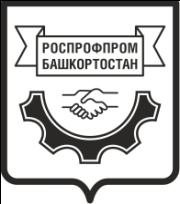 БАШКОРТОСТАНСКАЯ РЕСПУБЛИКАНСКАЯ ОРГАНИЗАЦИЯРОССИЙСКОГО ПРОФСОЮЗА РАБОТНИКОВ ПРОМЫШЛЕННОСТИРЕСПУБЛИКАНСКИЙ КОМИТЕТ ПРЕЗИДИУМП о с т а н о в л е н и е г. Уфа                                                                                          23 мая 2019 года «О подведении итогов коллективно-договорнойкампании 2018-2019 гг.»По результатам проведенного анализа итогов коллективно-договорной кампании 2018-2019 г.г. республиканский комитет РОСПРОФПРОМ-Башкортостан отмечает следующее. За отчетный период  действием коллективных договоров было охвачено 19 437 работающих, из них членов профсоюза – 12 637. Всего в 2018 г. в отрасли действовало 25 коллективных договоров, 12 из них заключено в 2018г. В период коллективно-договорной кампании 2018-2019 г.г. заключено 3 договора (ГБПОУ «Ишимбайский профессиональный колледж», АО «БелЗАН», ОАО «Уфимский хлопчатобумажный комбинат»), 1 договор был пролонгирован (ПАО «НЕФАЗ»). На предприятии АО «Благовещенский арматурный завод» действует коллективный договор, заключенный с первичной профсоюзной организацией, входящей в Российский профсоюз работников атомной энергетики и промышленности. В ПАО «Туймазинский завод автобетоновозов» действует коллективный договор, заключенный с первичной профсоюзной организацией, входящей в Профсоюз работников автомобильного и сельскохозяйственного машиностроения РФ. В период переговорной  кампании были внесены изменения в коллективные договоры ЗАО «Белорецкий завод рессор и пружин», АО «ИНМАН», АО «Мелеузовский завод железобетонных конструкций», ООО «Геоспейс Технолоджис Евразия», ФБУ «Государственный региональный центр стандартизации, метрологии и испытаний в РБ». Изменения касались вопросов охраны труда (предоставление спецодежды, принятие плана мероприятий по охране труда: АО «Мелеузовский завод железобетонных конструкций», ООО «Геоспейс Технолоджис Евразия»), кадровых вопросов (в частности, изменения в перечне должностей с ненормированным рабочим днем, установление графиков сменности на ООО «Геоспейс Технолоджис Евразия», ЗАО «Белорецкий завод рессор и пружин»), введения дополнительных социальных льгот и гарантий (ЗАО «Белорецкий завод рессор и пружин»).Акты проверки по итогам выполнения 25 коллективных договоров за 2018 г. представили только 11 организаций: ООО НПО «Станкостроение», ОАО «Иглинский весовой завод», АО «БелЗАН», ООО «Салават Гидравлика», АО «Уралтехнострой-Туймазыхиммаш», ООО «Геоспейс Технолоджис Евразия», ОАО «Салаватнефтемаш», ПАО «НЕФАЗ», ЗАО «Белорецкий завод рессор и пружин», АО «МК «Витязь», ФБУ «Государственный региональный центр стандартизации, метрологии и испытаний в РБ». Выполнение положений коллективного договора на 100% зафиксировано в ПАО «НЕФАЗ» и ФБУ «Государственный региональный центр стандартизации, метрологии и испытаний в РБ». Документы остальных предприятий реализованы на 90-99%. Так, в ООО НПО «Станкостроение» коллективный договор реализован на 99,5%. Остались невыполненными 9 пунктов. В частности, допускалась задолженность по выплате заработной платы, не применялись меры для роста производительности труда, работники не в полном объеме обеспечивались материально-техническим ресурсами и финансовыми средствами для выполнения производственной программы (причина – недофинансирование со стороны управляющей компании). Тарифные ставки также остались ниже уровня, установленного Республиканским соглашением. В части реализации положений в области социального партнерства остался нереализованным пункт о направлении работодателем работника в профком при трудоустройстве. Также были зафиксированы нарушения трудовой дисциплины работниками предприятия. В ОАО «Иглинский весовой завод» не выполнен пункт об индексации заработной платы.На 99,4% реализован коллективный договор в  АО «БелЗАН». В частности, в отношении не всех работников обеспечен уровень тарифной ставки на уровне Республиканского соглашения. В течение 2018 года данный вопрос дважды рассматривался на заседании профкома, на комиссии по проверке выполнения КД. Из-за отсутствия достаточного финансирования не выполнен 1 пункт соглашения по охране труда.Из 23 пунктов раздела «Дисциплина труда» в  ООО «Салават Гидравлика» не выполнен 1. По причине отсутствия финансовых средств из 29 пунктов раздела «Охрана труда» не выполнены 12 (данные пункты включены в соглашение по охране труда), а также пункт по СОУТ (не проведена спецоценка 2 рабочих мест). Из 56 пунктов социального блока не реализован 1 (организация и проведение массовых физкультурно-оздоровительных мероприятий). Падение объема заказов военной продукции, снижение поступления финансовых средств отразилось на выполнении не в полном объеме договора в целом – 97,1%. Однако был реализован пункт об индексации заработной платы.   В АО «Уралтехнострой-Туймазыхиммаш» не выполнен пункт об индексации заработной платы, из 22 мероприятий по охране труда реализовано 19. На 90% выполнен коллективный договор в ООО «Геоспейс Технолоджис Евразия». В частности, не выполнен пункт об индексации оплаты труда из-за отсутствия финансовых средств. Финансовое состояние также стало причиной невыполнения пункта об индексации в коллективном договоре  ОАО «Салаватнефтемаш». Также на данном предприятии со стороны работников допущено нарушение пункта о дисциплине труда.ЗАО «Белорецкий завод рессор и пружин» выполнил коллективный договор на 98,8%. Нереализованным остался пункт об индексации заработной платы. В ходе прошедшей коллективно-договорной кампании из 7 предложенных республиканским комитетом изменений, в коллективном договоре нашли отражение 4, 1 – частично. В частности, минимальная заработная плата устанавливается на уровне не ниже МРОТ, при улучшении финансово-экономического состояния обеспечивается применение тарифных ставок рабочих первого разряда не ниже установленных Республиканским соглашением, приняты критерии массового увольнения в соответствии с Республиканским отраслевым соглашением. Социальный блок дополнен разделом «Социальная защита молодежи», пунктом о предоставлении дополнительного оплачиваемого отпуска женщине, воспитывающей ребенка-учащегося 1 класса, в День знаний 1 сентября. В АО «МК «Витязь» из 203 пунктов КД выполнено 196 (96%). 3 пункта реализованы не в полном объеме: о перечислении денежных средств профорганизации на уставную деятельность, обязательство профсоюзного комитета по организации обучения и работы общественных уполномоченных по охране труда, обязательство работодателя по организации своевременного приобретения СИЗ. Таким образом, большинство невыполненных пунктов коллективных договоров являются достигнутые договоренности в части оплаты труда (индексация, своевременная выплата) и блок по охране труда. Основной причиной невыполнения стало финансово-экономическое состояние предприятий.       Не все представленные акты проверки КД подготовлены по утвержденной форме (АО «МК «Витязь», ОАО «Иглинский весовой завод», АО «Уралтехнострой-Туймазыхиммаш», ФБУ «Государственный региональный центр стандартизации, метрологии и испытаний в РБ»).Исходя из представленных материалов, в нарушение постановления XII пленума «О начале коллективно-договорной кампании 2018-2019г.г.» от 23 октября 2018 г. не во все комиссии для ведения коллективных переговоров, подготовки проекта коллективного договора и его заключения на предприятиях/организациях с численностью членов профсоюза менее тысячи человек был включен представитель республиканского комитета (ОАО «Иглинский весовой завод», ФБУ «Государственный региональный центр стандартизации, метрологии и испытаний в РБ», ГАПОУ Туймазинский индустриальный колледж, ОАО «Салаватнефтемаш»). Председатели, как правило, не информируют о времени проведения конференции по итогам выполнения коллективного договора (исключение – АО «БелЗАН», АО «Уралтехнострой-Туймазыхиммаш», ООО НПО «Станкостроение», ФБУ «Государственный региональный центр стандартизации, метрологии и испытаний в РБ»). Всего представители республиканского комитета приняли участие в работе конференций в АО «БелЗАН», ФБУ «Государственный региональный центр стандартизации, метрологии и испытаний в РБ», АО «Уралтехнострой-Туймазыхиммаш».     Президиум РОСПРОФПРОМ-Башкортостанп  о  с  т  а  н  о  в  л  я  е  т :1. Информацию по подведению итогов коллективно-договорной кампании 2018-2019г.г. принять к сведению. 2. Председателям первичных профсоюзных организаций:- контролировать содержание и выполнение положений коллективных договоров, а также своевременно информировать республиканский комитет о допущенных работодателями нарушениях в части выполнения своих обязательств; - представлять акт проверки выполнения коллективного договора по форме, утвержденной постановлением пленума республиканского комитета от 25.10.2016г;- представить акт проверки выполнения коллективного договора (представили: ООО НПО «Станкостроение», ОАО «Иглинский весовой завод», АО «БелЗАН», ООО «Салават Гидравлика», АО «Уралтехнострой-Туймазыхиммаш», ООО «Геоспейс Технолоджис Евразия», ОАО «Салаватнефтемаш», ПАО «НЕФАЗ», ЗАО «Белорецкий завод рессор и пружин», АО «МК «Витязь», ФБУ «Государственный региональный центр стандартизации, метрологии и испытаний в РБ»), постановление конференции (представили: АО «БелЗАН», АО «УТС-Туймазыхиммаш», АО «МК «Витязь», ООО «Геоспейс Технолоджис Евразия», ОАО «Салаватнефтемаш», ЗАО «Белорецкий завод рессор и пружин», ПАО «НЕФАЗ»), отчет по форме КДК-1 (представили: АО «МК «Витязь», АО «Салаватский завод металлоконструкций», АО «БелЗАН», ООО «Геоспейс Технолоджис Евразия», ООО «Салават Гидравлика», ОАО «Салаватнефтемаш», ООО НПО «Станкостроение», ГБПОУ Нефтекамский машиностроительный колледж, ЗАО «Белорецкий завод рессор и пружин», АО «Мелеузовский завод железобетонных конструкций») в срок до 10 июня 2019 г. (не представившим указанные документы); - в соответствии с аналитической частью постановления XII пленума «О начале коллективно-договорной кампании 2018-2019г.г.» от 23 октября 2018г., постановления XIII пленума «О ходе выполнения и проблемах реализации российских отраслевых соглашений, республиканского отраслевого и межотраслевого соглашений» от 26 марта 2019г. принять меры для внесения изменений и дополнений в коллективный договор в рамках подведения итогов его выполнения за полугодие;- информировать республиканский комитет о дате проведения конференции/собрания по итогам выполнения коллективного договора (за полугодие, год) за неделю до планируемой даты с приглашением для участия;- в соответствии с постановлением XII пленума «О начале коллективно-договорной кампании 2018-2019г.г.» от 23 октября 2018г. включать в состав комиссии для ведения коллективных переговоров, подготовки проекта коллективного договора и его заключения представителя республиканского комитета.  Учесть исполнительскую дисциплину в части представления указанных в разделе 3 п.2 настоящего постановления документов при премировании за II квартал 2019г.             Председатель                                                                         И.Р. Исламова